Odborné učilište internátne, Švermova 1, 976  46  V a l a s k á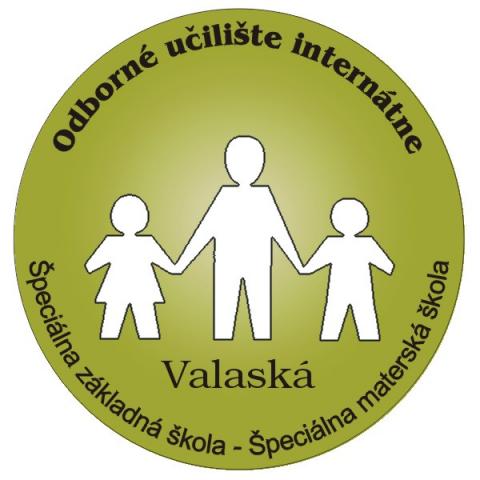 Školský vzdelávací programMurár3686 G 03 stavebná výroba – murárske prácepre žiakov s mentálnym postihnutím pre skupinu trojročných učebných odborov36 Stavebníctvo, geodézia, kartografia Nižšie stredné odborné vzdelávaniePlatný od 01.09.2016Úvodné identifikačné údaje2 Kontakty pre komunikáciu so školouZriaďovateľ:Okresný úrad Banská BystricaNám. Ľ. Štúra 1974 05 Banská BystricaSlovenská republikaTel.:	+ 421 48 4306 601Fax:	+ 421 48 4306 609Valaská, ................       					                                 Mgr. Iveta Setváková                                                                                                                          riaditeľ školy3 Záznamy o platnosti a revidovaní školského vzdelávacieho programu4  Charakteristika učebného odboru 4.1 ÚvodTeoretická a praktická príprava žiakov v učebnom odbore Stavebná výroba  -  murárske práce je zameraná k získaniu kľúčových, všeobecných a odborných kompetencií, k získaniu vedomostí a zručností, ktoré umožnia absolventom tohto učebného odboru uplatnenie sa na trhu práce a zaradenie sa do spoločnosti.4.2 Školský vzdelávací program ( ďalej ŠkVP )Školský vzdelávací program je základným dokumentom  školy, podľa ktorého sa uskutočňuje výchova a vzdelávanie v škole, korešponduje so  zákonom  245/2008 Z.z. o výchove a vzdelávaní (školský zákon) a o zmene a doplnení niektorých zákonov. Vydáva ho riaditeľ školy po prerokovaní v pedagogickej rade školy a v rade školy. ŠkVP je vypracovaný v súlade  s princípmi a cieľmi výchovy a vzdelávania podľa školského zákona a so štátnym vzdelávacím programom.ŠkVP je verejný, živý dokument. Je prístupný na webovej stránke školy a prístupný každému, kto má záujem ho vidieť. Je určený pre:Žiakov, ktorí sú cieľovou skupinou vzdelávania  a výchovy. Je vytvorený pre žiaka, jeho potenciálnych zamestnávateľov, ktorí sú v oblasti odborného vzdelávania kľúčovými partnermi školy. Bez ich účasti v programe nie je možné vyprofilovať budúceho absolventa. Zákonných zástupcov žiaka, ktorí majú záujem o to, na čo kladie škola dôraz pri vzdelávaní, čo ponúka, na čo je zameraná a kam smeruje a ako škola zabezpečuje výchovu a vzdelávanie žiakov so špeciálnymi výchovno-vzdelávacími potrebami. Správne a kontrolné úrady – ako užívatelia vzdelávacieho programu, pre potreby kontrolnej činnosti. 5 Ciele,  poslanie výchovy a vzdelávaniaCiele a poslanie výchovy a vzdelávania vychádzajú z tradícií a dlhoročných skúseností školy, z cieľov stanovených v Zákone o výchove a vzdelávaní  a Štátnych vzdelávacích programoch pre odborné vzdelávanie na odborných učilištiach pre jednotlivé učebné odbory.Cieľom výchovy a vzdelávania v učebnom odbore Stavebná výroba  -  murárske práce je vychovať a vzdelať takých absolventov, ktorí sa dokážu v rámci svojich možnosti a schopnosti uplatniť na trhu práce.5.1 Vlastné cielezískať primerané kompetencie v oblasti komunikačných schopností, ústnych a písomných spôsobilostí, využívania informačno-komunikačných technológií, komunikácie v štátnom jazyku, materinskom jazyku                         a matematickej gramotnostizískať primerané kompetencie v matematickej gramotnostirozvíjať manuálne zručnosti, adekvátne tvorivé schopnosti a aktuálne poznatky potrebné na výkon povolanianaučiť žiakov regulovať a kontrolovať svoje správanie, rešpektovať všeľudské etické hodnoty a chrániť životné prostrediezískať a posilňovať úctu k ľudským právam a základným slobodám a zásadám ustanoveným v Dohovore                      o ochrane ľudských práv a základných slobôd5.2 Poslanie školy Škola poskytuje  vzdelanie všetkým žiakom, je otvorené spoločenstvo detí, žiakov, učiteľov a rodičov.Poslaním školy je podporovať výchovu a vzdelávanie u žiakov, rozvíjať  všetky druhy nadania a kompetencií tak, aby sa budúci absolventi mohli zaradiť  do bežného života:K:    Komunikácia  a otvorenosťĽ:    Ľudskosť a spolupatričnosť k okoliu a regiónuU:    Úcta a vzájomná toleranciaČ:    Činorodosť, samostatnosť, tvorivosť6 Stupeň vzdelaniaÚspešným absolvovaním školského vzdelávacieho programu žiak dosiahne nižšie stredné odborné vzdelanie.7 Zameranie školyOdborné učilište internátne vzniklo  v roku 1986. Organizačne boli pričlenené:Špeciálna základná škola internátnaŠpeciálna materská škola internátnaPraktická škola internátnaSúčasťou OUI Valaská je aj  Školský klub detí pri Špeciálnej základnej škole internátnej, ďalej Školský internáta Školská jedáleň. V súčasnosti je jedno z mála škôl na Slovensku  z takýmto komplexným  výchovno – vzdelávacím programom. pre deti so zdravotným znevýhodnením.Odborné učilište internátne je určené pre mladých ľudí so zdravotným znevýhodnením, ktorí ukončili  9.ročník  alebo povinnú desaťročnú školskú dochádzku v špeciálnej základnej škole alebo základnej škole a to v špeciálnej triede alebo individuálne integrovaní žiaci so ŠVVP.Naše odborné učilište je typ školy, ktorá poskytuje odbornú prípravu na výkon nenáročných pracovných činností žiakov s mentálnym postihnutím alebo s mentálnym postihnutím  v kombinácii s iným zdravotným postihnutím. Neoddeliteľnou súčasťou odborného vzdelávania je teoretické vzdelávanie, ktoré sa realizuje v budove školy. Odborný výcvik v rámci praktického  vyučovania sa vykonáva v areály školy a na zmluvných pracoviskách. Príprava na povolanie trvá tri roky a výstupom je záverečná učňovská skúška. Po úspešnom absolvovaní vzdelávacieho programu žiak získa nižšie stredné odborné vzdelanie.Škola rozvíja všetky formy spolupráce so sociálnymi partnermi a verejnosťou. Predovšetkým sa zameriava na pravidelnú komunikáciu so svojimi žiakmi, ich rodičmi, CŠPP, PPP a prevencie, ÚPSVaR Brezno. Pravidelná spolupráca je i s vzťahovými vychovávateľmi z detských domovov, s okolitými špeciálnymi základnými školami a odbornými učilišťami.Spolupráca s rodičmi Rodičia sú členmi Rady školy. Všetci sú informovaní o priebehu vzdelávania žiakov na triednych schôdzkach. Zároveň sú rodičia informovaní o aktuálnom dianí na škole, o pripravovaných akciách. Sme maximálne otvorení všetkým pripomienkam a podnetom zo strany rodičovskej verejnosti. Jednou z hlavných úloh školy bude zvýšiť komunikáciu s rodičmi. Učitelia v rámci prevencie zhoršujúcej sa dochádzky žiakov do školy navštevujú rodiny priamo v mieste trvalého bydliska žiakov, čím by sa vyriešili mnohé nevyriešené otázky týkajúce sa hlavne už spomínanej dochádzky žiakov do školy. Zamestnávatelia Škola aktívne spolupracuje so zmluvnými zamestnaneckými organizáciami. Spolupráca je zameraná hlavne na poskytovanie odborného výcviku, sprostredkovanie rôznych zaujímavých exkurzií a výstav. Iní partneri Škola aktívne spolupracuje v rámci výchovno-vzdelávacieho procesu a výchove mimo vyučovania s ďalšími partnermi: Špecializované zariadenie Tereza Hronec, kde naši žiaci poskytujú obyvateľom svoje služby pri rôznych príležitostiach, s policajným zborom v Brezne, pri organizovaní besied, prednášok. Spolupracuje aj s Obecným úradom Valaská pri zabezpečovaní výstav, exkurzií, súťaží, trhov. Veľkou pomocou je i zriaďovateľ pri organizovaní záverečných skúšok, súťaží. Spolupracuje aj  s pedagogicko-psychologickými poradňami v rámci preventívnych opatrení, a pod.Úlohou zamestnancov školy je poskytnúť  žiakom primerané vzdelanie individuálne prispôsobené tak, aby ich handicap bol redukovaný. Pripraviť žiaka so zdravotným znevýhodnením  z hľadiska profesie na integráciu do spoločnosti. Naučiť ho pracovať a v rámci jeho schopností čo najsamostatnejšie vstúpiť do života.Práca pedagogických zamestnancov je zameraná tak, aby škola bola: otvorená  pre všetky deti, rodičov i verejnosť a to ako obsahom vzdelávania, tak aj formami, komunikáciou, požiadavkami zo strany rodičov i verejnostiškolou demokratických prístupov a výchovy k morálnemu správaniu sa pri rešpektovaní osobnosti žiaka, učiteľa aj všetkých pracovníkov školyškolou zdravého životného štýlu - podporujúcou zdravie a zdravé životné návyky pre žiaka i spoločnosťškolou rešpektu a tolerancie 8 Dĺžka štúdia, formy výchovy a vzdelávaniaDĺžka štúdia v učebnom odbore Stavebná výroba - murárske práce trvá 3 roky. Podľa organizácii vyučovania sa v tomto učebnom odbore vo výchovno-vzdelávacom procese využívajú tieto formy:individuálne  vzdelávanie – osobitý spôsob plnenia školskej dochádzkycelodennátýždenná9  Vyučovací jazykVyučovacím jazykom je štátny jazyk Slovenskej republiky.10  Spôsob, podmienky ukončovania výchovy a vzdelávania, doklad o získanom vzdelaní Výchova a vzdelávanie v odbornom učilišti končí záverečnou skúškou, ak žiak úspešne  absolvuje školský vzdelávací program v učebnom odbore 3686 G 03 Stavebná výroba – murárske práce. Žiak môže podľa stupňa zvládnutia kritérií výkonu na výkon pracovných činností získať:zaškolenie – dokladom  o získanom  vzdelaní je vysvedčenie a osvedčenie o zaškoleníZaškolený žiak ovláda najjednoduchšie pomocné, prípravné práce pri murovaní väzieb, dokáže založiť murivo. Pozná a vie používať základné pracovné náradie a pomôcky, ovláda spôsob skladovania, ošetrovania stavebného materiálu. Žiak dokáže popísať vplyv stavebníctva na životné prostredie. Ovláda  základné práce pri zhotovovaní konštrukcií. Dodržiava BOZP, osobnú a pracovnú hygienu a protipožiarne predpisy. Žiak pracuje len pod dohľadom inej osoby. Žiak s profilom „zaškolený“ musí ovládať 30% praktických zručností určených učebnými osnovami.zaučenie – dokladom o získanom vzdelaní je vysvedčenie a osvedčenie o zaučeníZaučený žiak ovláda nenáročné pracovné činnosti. Je schopný samostatne ovládať menej náročné pracovné činnosti, prípravu omietky, prípravu lešenia, menej náročné obklady a vyrovnávanie podkladov pre dlažbu. Dokáže popísať základné druhy, vlastnosti, použitie a spracovanie materiálov v stavebnej výrobe. Ovláda obsluhy a ošetrovanie jednoduchých stavebných strojov. Pozná spôsoby likvidácie a recyklácie odpadu z murárskych prác.Náročnejšie pracovné operácie robí pod dohľadom zodpovedného zamestnanca, alebo majstra odbornej výchovy . Pri práci dodržiava zásady BOZP, osobnú a pracovnú hygienu a riadi sa protipožiarnymi predpismi. Žiak s profilom „zaučený“ musí ovládať 60% praktických zručností určených učebnými osnovami.vyučenie -  dokladom o získanom vzdelaní a odbornej kvalifikácii je vysvedčenie o záverečnej skúške a výučný listAbsolvent s výučným listom má prehĺbené základné vedomosti a zručnosti, pomocných prác v oblasti murárskych prác.Dokáže popísať jednoduché a pomocné pracovné procesy, technologické postupy pri vykonávaní jednoduchých a pomocných pracovných stavebných činnostiach. Vie zhotoviť podklad pod maľby a nátery. Ovláda používanie základného ručného elektrického náradia. Volí správny sled pracovných činností a operácií. Samostatne vykonáva jednoduché práce pri stavebných činnostiach.. Vie voliť správny sled pracovných operácií. Vie čítať jednoduché stavebné výkresy. Niektoré motorické zručnosti pri zložitejších činnostiach vyžadujú zvýšenú kontrolu, prípadne dozor. Pre vykonávanie týchto pracovných činností pozná význam BOZP a prevenciu proti úrazom, zásady hygieny práce a PO. Žiak s profilom absolventa „vyučený“ musí ovládať viac ako 60% praktických zručností určených učebnými osnovami.Ukončovanie prípravy sa uskutočňuje v súlade s vyhláškou Ministerstva školstva Slovenskej republiky č. 318/2008 Z. z. o ukončovaní štúdia na stredných školách.Záverečná skúškaCieľom záverečnej skúšky je overenie vedomostí a zručností žiakov v rozsahu učiva určeného vzdelávacími štandardmi štátneho vzdelávacieho programu a overenie, ako sú žiaci pripravení používať nadobudnuté kompetencie pri výkone povolaní a odborných činností, na ktoré sa pripravujú. Žiak môže konať záverečnú skúšku, ak úspešne ukončil posledný ročník vzdelávacieho programu príslušného učebného odboru.Záverečná skúška sa člení na písomnú časť, praktickú časť a ústnu časť. Praktická časť záverečnej skúšky sa vykoná po písomnej časti skúšky a pred ústnou časťou skúšky. Záverečná skúška sa koná v riadnom skúšobnom období alebo v mimoriadnom skúšobnom období. Riadne skúšobné obdobie trvá od 16. júna do 30. júna príslušného školského roka.  Pred začiatkom konania záverečnej skúšky sa žiak tri po sebe nasledujúce vyučovacie dni nezúčastňuje na vyučovaní. Tieto dni sú určené na prípravu žiaka na záverečnú skúšku.11 Personálne zabezpečeniePedagogický zbor je tvorený kvalifikovanými pedagógmi všetkých vekových skupín. Tvoria ho učitelia, majstri odbornej výchovy. Všetci pedagógovia majú základy počítačovej gramotnosti. Neustále sa vzdelávajú formou seminárov, kurzov a školení, niektorí si dopĺňajú a zvyšujú kvalifikáciu formou kontinuálneho vzdelávania.Plnenie stanovenej vyučovacej a výchovnej povinnosti vyplýva z platnej legislatívy. Pedagogickí zamestnanci musia zabezpečiť súlad všetkých vzdelávacích a výchovných činností s cieľmi vzdelávania v danom učebnom odbore v súlade so štátnym vzdelávacím programom. Preukazujú odborné a osobnostné spôsobilosti, ktoré sú dôležité pri pedagogickej komunikácii, motivácii žiakov a pozitívnom riadení triedy. Ako súčasť pedagogického kolektívu sú schopní efektívne a pohotovo spolupracovať, komunikovať.Práva a povinnosti zamestnancov školy vymedzujú vnútorné predpisy, s ktorými sú zamestnanci oboznámení a majú ich k dispozícií. Vedenie školy podporuje vzdelávanie zamestnancov ako súčasť kariérneho rastu s cieľom zvyšovania kvality výchovy a vzdelávania žiakov školy. Vytvára podmienky, aby každý  pedagogický zamestnanec mal záujem zvyšovať si svoje pedagogické majstrovstvo a dokázal  usmerniť, poradiť a hľadať optimálne riešenie problémov. Počet učiteľov všeobecno-vzdelávacích, odborných predmetov a majstrov odbornej výchovy závisí od počtu vytvorených tried v príslušnom školskom roku. Poslaním výchovnej poradkyne je poskytovanie odbornej psychologickej a pedagogickej starostlivosti žiakom, rodičom a pedagogickým zamestnancom školy. Jej prácu usmerňujú metodické, pedagogické a psychologické centrá. Práva a povinnosti výchovnej poradkyne vymedzujú vnútorné predpisy školy  a platná legislatíva.Odborná spôsobilosť nepedagogických zamestnancov, ktorí sa podieľajú na fungovaní školského zariadenia, je v súlade s platnými predpismi. Práva a povinnosti nepedagogických zamestnancov sú zabezpečené a naplňované po dobu ich činnosti v rámci platných predpisov. 12 Materiálno - technické a priestorové zabezpečenieOdborné učilište internátne vo Valaskej sídli na Švermovej ulici, v okrese Brezno. Svoju históriu píše od roku 1986. Pôvodný názov školy bol Osobitná škola Valaská. Budova je umiestnená v novej časti obce Valaská. Pred budovou školy je zelený park z pamätnou tabuľou .Antóna Kúdelku – učiteľa.Areál školy je veľký, má vlastný školský dvor, ihrisko, telocvičňu, školské dielne. Priamo v budove školy je školská jedáleň aj školský internát. Školu navštevujú žiaci nielen z blízkeho okolia ale i z iných okresov Slovenskej republiky.Interiér podlieha zmenám vzhľadom na požiadavky a potreby, ktoré si vynucujú požiadavky jednak vo vzťahu k počtu prijatých detí v danom školskom roku ale i vo vzťahu k stupňa postihnutia žiakov.Z celkového počtu žiakov sú asi 2/3 žiakov so špeciálnymi výchovnými vzdelávacími potrebami rómskeho pôvodu, zo sociálne znevýhodneného prostredia. Treba povedať, že počty žiakov majú klesajúcu tendenciu.Materiálno - technické vybavenie školy je na dobrej úrovni, ktoré je doplnené o prostriedky z projektu Nové formy vzdelávania na OUI, ktoré je doplnené  o prostriedky, pomôcky z projektov „Nové formy vzdelávania na OUI“ a „ Úspech na ceste vzdelávania“ Materiálno - technické vybavenie školy je na dobrej úrovni, je doplnené o prostriedky, pomôcky z projektov „Nové formy vzdelávania na OUI“ a „Úspech na ceste poznávania.“V učebnom odbore Stavebná výroba – murárske práce sa využívajú:Vzdelávacie pomôcky - počítače, edukačné PC programy, interaktívna tabuľa, CD prehrávače, pracovné stoly, hmatové dosky, zvukové zariadenia, stroje, zariadenia a náradie vhodné pre nadobúdanie manuálnych  zručností v danom učebnom odbore ( napr. kelňa, lopata, varecha, elektrické miešadlá, hladítka, kladivo........) 12.1 Materiálne a priestorové podmienky pre vykonanie záverečnej skúškyPríprava, priebeh, materiálne a priestorové podmienky záverečných skúšok sú rozpracované v organizačných pokynoch. Sú v súlade so  štandardom, ktorý predpisuje ŠVP a doplnené podľa podmienok a špecifík učebného odboru 3686 G 03 Stavebná výroba – murárske práce. 13 Podmienky na zaistenie bezpečnosti  a ochrany zdravia pri výchove a vzdelávaníNa prijatie do učebného odboru Obchodná prevádzka – práca pri príprave jedál prichádzajú do úvahy iba chlapci a dievčatá z dobrým zdravotným stavom. Zdravotná spôsobilosť musí byť potvrdená lekárom. Neoddeliteľnou súčasťou teoretického a praktického vyučovania je problematika bezpečnosti a ochrany zdravia pri práci, požiarnej ochrany a hygieny práce, ktorá vychádza z platných právnych predpisov, zákonov, vládnych nariadení, vyhlášok a noriem. V priestoroch určených na vyučovanie žiakov vytvárame podľa platných predpisov vhodné podmienky na zabezpečenie bezpečnosti a hygieny práce. Bezpečnosť sa stala súčasťou výchovno–vzdelávacieho procesu.Poučenie BOZP a školského poriadku pre žiakov sa realizuje na začiatku šk. roka na triednických hodinách, na úvodných hodinách predmetov i  odbornej výchovy, pred exkurziami, výletmi, kurzami a opätovne na triednických hodinách nielen v prípade úrazu. Základnými podmienkami bezpečnosti a ochrany zdravia pri práci so žiakmi sú: dôkladné oboznámenie žiakov s predpismi o bezpečnosti a ochrane pri práci, s protipožiarnymi predpismi, technologickými postupmipoužívanie technického vybavenia, ktoré zodpovedá bezpečnostným protipožiarnym predpisompoužívanie osobných ochranných pracovných prostriedkov podľa platných predpisovvykonávanie stanoveného dozoru pedagogickým zamestnancom.   Priestory pre výučbu zodpovedajú svojimi podmienkami požiadavkám stanovených v zdravotníckych predpisoch (hygienické požiadavky na priestory, prevádzka školských zariadení, bezpečná prevádzka, používanie strojov, prístrojov a pod.). Nácvik a precvičovanie činností musí je v súlade s požiadavkami, ktoré upravujú prácu pre mladistvých (napr. Zákonník práce) a v súlade s podmienkami, podľa ktorých môžu mladiství vykonávať zakázané práce z dôvodu prípravy na povolanie. Základnými podmienkami bezpečnosti a ochrany zdravia pri práci sa rozumie:  dôkladne a preukázané oboznámenie žiakov s predpismi o BOZP, protipožiarnymi predpismi a s technologickými postupmi,  používanie technického vybavenia, ktoré zodpovedá bezpečnostným a protipožiarnym predpisom,  používanie ochranných pracovných prostriedkov podľa platných predpisov,  vykonávanie stanoveného dozoru na pracoviskách žiakov, pričom sa vymedzia stupne dozoru nasledovne:  práca pod dozorom si vyžaduje sústavnú prítomnosť osoby poverenej dozorom, ktorá dohliada na dodržiavanie BOZP a pracovného postupu. Táto osoba musí zrakovo obsiahnuť všetky pracovné miesta tak, aby mohla bezpečne zasiahnuť v prípade porušenia BOZP,  práca pod dohľadom si vyžaduje prítomnosť osoby poverenej dohľadom kontrolovať pracoviská pred začatím práce a pokiaľ nemôže zrakovo všetky pracoviská obsiahnuť, v priebehu práce ich obchádza a kontroluje. Stanovením príslušného stupňa dozoru je poverený majster odbornej výchovy v závislosti od charakteru práce, podmienok a tematického celku výučby.Pri nástupe žiaka na štúdium sa vyžaduje: Pracovné oblečenie - biele tričko, biele nohavice, zdravotné topánky (nie vsuvky), pokrývka hlavy Zdravotný preukaz pre prácu s potravinami Zakazuje sa nosenie „pírsingu“. Odborný výcvik budú žiaci vykonávať na určených pracoviskách (kmeňových, zmluvných).Pre pedagogických a nepedagogických zamestnancov sa realizuje pravidelné preškolenie v oblasti BOZP a PO s dvojročným cyklom na začiatku školského roka. Na začiatku školského roka sú pedagogickí i nepedagogickí zamestnanci poučení v zmysle pracovného poriadku školy. Noví zamestnanci absolvujú stupné školenia.Jeden krát ročne sa uskutočňuje audit na bezpečnosť pre práci vo všetkých priestoroch školy akreditovanou firmou.Jeden krát ročne sa realizuje audit so zameraním na ochranu zdravia pri práci akreditovanou „Pracovnou zdravotnou službou“Podľa plánu revízií sa pravidelne uskutočňujú revízie a následné odstraňovanie nedostatkov14 Vnútorný systém kontroly a hodnotenia žiakovOdborné učilište internátne vo Valaskej považuje vnútorný systém kontroly a hodnotenia žiakov za najvýznamnejšiu kategóriu celého procesu. Hodnotenie výsledkov žiakov vo výchovno-vzdelávacom procese sa  riadi podľa platných metodických pokynov pre  hodnotenie a klasifikáciu žiakov odborných učilíšť.Cieľom kontroly a hodnotenia žiakov je poskytovať žiakovi spätnú väzbu, prostredníctvom ktorej získava informácie :o zvládnutí učiva v príslušnom učebnom odboreo využívaní teoretických vedomostí a praktických zručnostív čom sa môže zlepšiťv čom má ešte nedostatky a ako ich môže odstrániťHodnotenie žiaka vychádza z jasne stanovených cieľov a konkrétnych kritérií, ktorými sa dá jeho výkon zmerať. Preto neoddeliteľnou súčasťou hodnotenia musí byť aj konkrétne odporúčanie alebo rada, ako má žiak ďalej postupovať, aby svoje nedostatky odstránil. Kontrolu vyučovacieho procesu budeme orientovať na skúšanie a hodnotenie žiakov. 14.1 HodnotenieŽiaci Odborného učilišťa internátneho sú hodnotení a klasifikovaní podľa platného  metodického pokynu č.33/2011, ktorý podrobne upravuje postup realizácie hodnotenia a klasifikácie žiakov odborných učilíšť v procese výchovy a vzdelávania v súlade so zákonom 245/2008Z.Z. o výchove a vzdelávaní (školský zákon) a zmene a doplnení niektorých zákonov a podľa platného školského poriadkuPočas hodnotenia  preverujeme, čo žiak vie, alebo čo má vedieť, ako sa má zlepšiť v porovnaní sám so sebou alebo s kolektívom – zisťujeme stupeň dosiahnutia cieľov vyučovacieho procesu. Pri  hodnotení  využijeme širokú škálu rôznych spôsobov a postupov:individuálnefrontálneskupinovépriebežné alebo súhrnné po ukončení tematického celku alebo pred ukončením klasifikačného obdobiaústnepísomne (didaktické testy, písomné cvičenia a úlohy, a pod.).Hodnotením preverujeme výkon žiaka z hľadiska jeho schopností, zručností a vedomostí  s ohľadom na jeho zdravotné znevýhodnenie alebo individuálny výkon (porovnáme jeho súčasný výkon s jeho prechádzajúcim výkonom). Pri každom  hodnotení  sa preveruje výkon žiaka na základe jeho výkonového štandardu, ktorý je formulovaný v učebných osnovách každého vyučovacieho predmetu ako vzdelávací výstup. Dôležitou súčasťou hodnotenia je aj sebahodnotenie , ktoré považujeme za významnú súčasť motivácie žiaka do jeho ďalšej práce, za súčasť spätnej väzby medzi učiteľom a žiakom.Hodnotenie žiakov  vyjadrujeme rôznymi formami:pochvalou a povzbudenímslovneznámkouV rámci hodnotenia sa preverujú výsledky činnosti žiakov podľa určených kritérií. Niektoré kritériá sú všeobecne platné pre všetky predmety, špecifické výkony žiakov sú hodnotené podľa stanovených kritérií hodnotenia v odbornej výchove. Neoddeliteľnou súčasťou hodnotenia žiaka je aj jeho správanie, prístup a postoje. Hodnotenie nikdy nesmie viesť k znižovaniu dôstojnosti, sebadôvery a sebaúcty žiaka. 14.2 Stupne prospechu a celkový prospechProspech žiaka je v jednotlivých vyučovacích predmetoch klasifikovaný týmito stupňami:1 – výborný2 – chválitebný3 – dobrý4 – dostatočný5 – nedostatočný Správanie žiaka je klasifikované týmito stupňami:1 – veľmi dobré2 – uspokojivé3 – menej uspokojivéŽiak na konci prvého a druhého polroku je hodnotený takto:Prospel s vyznamenanímProspel veľmi dobreProspelNeprospelŽiak je neklasifikovaný, ak jeho absencia v danom predmete prekročila 25% celkovej dochádzky (riaditeľ školy môže odsúhlasiť skúšku na doplnenie klasifikácie). Žiak je neklasifikovaný aj v prípade, ak vyučujúci nemá dostatok podkladov na uzatvorenie klasifikácie. O tejto skutočnosti musí byť informovaný riaditeľ školy. Ak je žiak neklasifikovaný, nedostane vysvedčenie, iba výpis z katalógového listu. O dodatočnej klasifikácii rozhoduje riaditeľ školy v zmysle platnej legislatívy. Záverečná skúška sa môže opakovať v zmysle právnych predpisov.Ak má žiak alebo jeho zákonný zástupca pochybnosti o správnosti hodnotenia, môže požiadať riaditeľa školy o komisionálne preskúšanie žiaka. Na základe kritérií hodnotenia sa uskutoční preskúšanie žiaka do 14 dní od doručenia jeho žiadosti prípadne v termíne po vzájomnej dohode medzi žiakom a riaditeľom školy. Komisionálne skúšky prebiehajú v súlade s právnymi predpismi.Opravné skúšky určuje riaditeľ školy v súlade s právnym predpisom.Klasifikácia a hodnotenie žiakov so ŠVVP sa robí s prihliadnutím na stupeň poruchy. Vyučujúci rešpektujú doporučenia psychologických vyšetrení žiaka a uplatňujú ich pri klasifikácii a hodnotení správania žiaka. Vyberajú vhodné a primerané spôsoby hodnotenia vrátane podkladov na hodnotenie. Uplatňujú také formy a spôsoby skúšania, ktoré zodpovedajú schopnostiam žiaka a nemajú negatívny vplyv na ich rozvoj a psychiku. Volia taký druh prejavu, v ktorom má žiak predpoklady preukázať lepšie výkony.15 Vnútorný systém kontroly a hodnotenia zamestnancovHodnotenie zamestnancov je jednou z najdôležitejších činností systému riadenia ľudských zdrojov. Okrem motivácie slúži ako zdroj veľkého množstva informácií pre ďalšiu personálnu činnosť. Dobre spracovaný systém hodnotenia zamestnancov sa prejaví hlavne v zvýšenom pracovnom výkone zamestnancov, v zlepšení motivácie zamestnancov, vedie ku skvalitneniu výchovno-vzdelávacieho procesu, k zvýšeniu spravodlivosti a efektívneho odmeňovania a mnohým ďalších aspektov.Ciele kontroly:získať prehľad o odbornej a metodickej pripravenosti učiteľov a výchovných pracovníkovzabezpečiť plynulý chod vyučovania, dodržiavanie pracovnej disciplíny, rozvrhu hodínsledovať plnenie úloh plánu práce školy, ako aj ostatných vnútorných dokumentov školy, pracovno-právnych predpisov, z pracovných poráddodržiavanie bezpečnostných predpisovzískať prehľad o úrovni výchovno-vzdelávacieho procesuzískať prehľad o objektívnosti hodnotenia a klasifikácie žiakov jednotlivými učiteľmi, s cieľom zabezpečiť zjednocovanie kritérií pri klasifikáciizabezpečiť využívanie učebných pomôcok a didaktickej technikystav pedagogickej a žiackej dokumentáciekvalita spolupráce jednotlivých vyučujúcich ako aj všetkých zamestnancovúroveň práce v záujmových útvaroch, v ŠKD15.1 Hodnotenie zamestnancov V súlade s § 52 zákona č. 317/2009 Z.z. o pedagogických zamestnancoch a odborných zamestnancoch a o zmene a doplnení niektorých zákonov raz ročne na základe kritérií hodnotenia PZ. Kritéria sú rozpracované v hodnotiacich hárkoch, Priamy nadriadený hodnotí každé kritérium počtom bodov. Celkový počet hodnotenia závisí od celkového počtu získaných bodov a výstupom je písomný záznam. Je vykonaný hodnotiaci rozhovor zamestnanca s nadriadeným zamestnancom. Zamestnanec si pripraví stručné sebahodnotenie a predstavy o svojom ďalšom pracovnom smerovaní prostredníctvom sebahodnotiaceho hárku. Hodnotiteľ vyhodnotí  na základe sebahodnotenia zamestnanca a  podľa kritérií  dohodnutej hodnotiacej škály: základné kompetencie pracovného výkonu, významné kvantitatívne ukazovatele pracovného výkonu, významné kompetencie prejavené vo výchovno-vzdelávacom procese, významné kompetencie prejavené v mimo vyučovacích činnostiach.Hodnotenie pedagogických zamestnancov sa robí na základe:pozorovania ( hospitácie)rozhovoruhodnotenie manažmentom školyna základe ďalšieho vzdelávania, tvorby učebných pomôcok,  mimoškolskej činnostivzájomného hodnotenia učiteľov (otvorené hodiny, vzájomné hospitácie)hodnotenia rodičmi, verejnosťoudobrých, dlhotrvajúcich výsledkoch vo výchovno-vyučovacom procesepríkladného vzťahu k žiakom a ich rodičomtvorivého prístupu, ochote ďalšieho vzdelávania, presnosti, dochvíľnosti, samostatnostitaktnosti a kladného vzťahu k organizáciireprezentácie seba a školy prostredníctvom výsledkov žiakov na súťažiachtvorby projektovúčasti na akciách školyHodnotenie pedagogických zamestnancov je podkladom na:rozhodnutie riaditeľa o ukončení adaptačného vzdelávaniavypracovanie plánu kontinuálneho vzdelávaniaodmeňovanie za kvalitné plnenie pracovných činností– na priznanie osobného príplatku a odmien v príslušnom kalendárnom roku.16 Požiadavky na kontinuálne vzdelávanie pedagogických  zamestnancov /PZ/Pedagogický zbor je stabilizovaný kolektív. Tvoria ho PZ s pedagogickou i odbornou spôsobilosťou. Väčšinou má dlhoročné skúsenosti so vzdelávaním zdravotne znevýhodnených žiakov. Spolu s mladšími PZ sa podieľajú na premene tradičnej školy na modernú. Formou systematického vzdelávania podľa schváleného plánu kontinuálneho vzdelávania na príslušný rok, ale aj formou projektov v osi „vzdelávanie“. Vzdelávanie PZ je zamerané na:vzdelávanie na získanie kvalifikačných predpokladov v oblasti pedagogickej  a špeciálno- pedagogickej spôsobilosti pre prácu so žiakmi so zdravotným znevýhodnením,podľa plánu kontinuálneho vzdelávania na získanie kompetencií:               a/ vo využívaní moderných informačných a komunikačných technológií,              b/ vzdelávanie žiakov s poruchami správania,              c/ v rozvoji kľúčových spôsobilostí tvorby ŠkVPzvýšenie odbornosti špecialistov metodických združení zvýšenie odbornosti formou atestáciíinovačné vzdelávanie zamerané na inováciu foriem a metód vo výchovno-vzdelávacom procesevzdelávanie zamerané na zlepšenie spolupráce s rodičmi žiakov z marginarizovaných skupín vzdelávanie na zlepšenie klímy v triede prevenciu sociálno-patologických javovv rámci výchovného poradenstva k zisťovaniu príčin predčasného ukončovaniu povinnej školskej desaťročnej dochádzky rozvoj kreativity majstrov odbornej výchovy pri práci v škole 17 Účelové kurzyÚčelové kurzy predstavujú integrujúcu zložku vedomostí, zručností a postojov. V nadväznosti na získané poznatky v oblasti teoretického a praktického vzdelávania účelové učivo poskytuje žiakom doplňujúce, rozširujúce, upevňovacie a overovacie vedomosti, zručnosti a kompetencie potrebné na zvládnutie situácií a aktivít, ktoré môžu nastať vznikom nepredvídaných skutočností.17.1 Prehľad účelových kurzovKurz na ochranu života a zdravia Kurz pohybových aktivít v prírode17.1.1   Kurz na ochranu života a zdravia 17.1.1.1 Účelový kurz Ochrana života a zdraviaÚčelový kurz Ochrana života a zdravia pre trojročné odbory sa uskutočňujú v 1.,2. a 3. ročníku vo vyučovacom čase v rozsahu 6 hodín v každom polroku každého školského roka raz. Účelové cvičenia sa vykonávajú po triedach. Presný termín určí riaditeľ školy. Účasť žiakov je na cvičeniach povinná. Žiaci so zmenenou pracovnou schopnosťou plnia primerané úlohy podľa lekárskeho nálezu. Plán cvičenia určuje ciele a obsah cvičenia, priestory na činnosť, zaradenie učiteľov školy do výkonových funkcií, stanoví spôsob ich prípravy, ako aj prípravu žiakov, materiálno, hygienicko-zdravotnícke a bezpečnostné opatrenia, prípadnú spoluprácu so spoločenskými organizáciami regiónu a orgánmi štátnej správy . Presun na miesto konania sa  započítava do času cvičenia. Účasť učiteľov na účelových cvičeniach je započítaná do ich vyučovacej povinnosti.Vyhodnotenie cvičenia vykoná riaditeľ školy na najbližšej pedagogickej porade.17. 1.1.2 Kurz Ochrana človeka a prírodySamostatnou povinnou organizačnou formou vyučovania je kurz Ochrana človeka a prírody. Organizuje sa v treťom ročníku v trvaní 3 dni po 6 hodín.Cieľ kurzuFormovať vlastenecké povedomie, dotvárať sústavu zručností a návykov o ochrane človeka a prírody, prispievať ku zvyšovaniu telesnej zdatnosti a psychickej odolnosti žiakov.Obsah kurzuObsahom kurzu sú tematické celky :sa preberá v samostatných tematických celkoch s týmto obsahom:riešenie mimoriadnych udalostí – civilná ochranazdravotnícka prípravapobyt a pohyb v prírode a ochrana prírodyvýchova k bezpečnosti a ochrana zdravia pri prácizáujmové technické činnosti a športyObsah kurzu tvorí teoretická a praktická príprava  a záujmová činnosť žiakov.Teoretická príprava 								3 hodinyTeoretická príprava v nadväznosti na vedomosti žiakov z vyučovania a účelových cvičení rozširuje ich informácie:o právnych normách, ktoré upravujú povinnosti prípravy občanov Slovenskej republiky na ochranu ich zdravia, ochranu prírody a obranu vlastio orgánoch a organizáciách podieľajúcich sa na brannej, ekologickej a humanitárnej výchovy občanovo medzinárodných dohodách a organizáciách humanitárneho zameraniao organizácii a úlohách civilnej ochrany SRo najnovších poznatkoch z dopravnej výchovy, zdravovedy a ekológieo technických športoch a sebaobrane, právnych podmienkach vlastnenia a použitia zbrane a iných prostriedkov sebaobranyPraktická príprava odbornej tematiky zahŕňa zamestnanie v týchto tematických celkov:1. zdravotníckej príprave								             3 hodiny2. riešenie úloh pri mimoriadnych udalostiach 					             4 hodiny3. pobyt v prírode									             5 hodín4. technické činnosti a športy							             3 hodinyRealizovať sa môže formou dennej dochádzky, internátnou formou, alebo kombinácia týchto foriem. Kurz je súčasťou plánu práce školy, účasť žiakov je povinná. Žiaci s oslabeným zdravím sa na kurze zúčastňujú len so súhlasom lekára a plnia úlohy primerané zdravotnému stavu. 17.1.2   Kurz pohybových aktivít v prírodeCharakteristika lyžovaniaKurz pohybových aktivít v prírode sa organizuje v druhom ročníku štúdia v rozsahu 5 dní v rozsahu 30 vyučovacích hodín. Organizuje sa dennou alebo týždennou formou. Lyžiarsky kurz nadväzuje na výučbu lyžovania na špeciálnej základnej škole. Žiaci si osvojujú základy lyžovania, zvyšuje sa úroveň pohybových schopností, upevňuje sa ich zdravie, zvyšuje telesná zdatnosť a pohybová výkonnosť. Názorné a praktické metódy prevládajú nad verbálnymi a hodnotenie žiakov je slovné. Presný termín lyžiarskeho kurzu určí riaditeľ školy.  Pohybová aktivita v prírodnom prostredí má mimoriadny zdravotný význam. Lyžovanie je jednou z najfrekventovanejších celoživotne uplatňovaných pohybových aktivít obyvateľov Slovenska.Cieľ lyžovaniaCieľom lyžovania pre začiatočníkov a slabých lyžiarov je osvojiť si základné lyžiarske zručnosti a vedomosti na úrovni bezpečného pohybu na lyžiach v nenáročnom teréne. Žiaci so špeciálnymi výchovno-vzdelávacími potrebami by mali zvládnuť základy lyžiarskej techniky podľa fyzických predpokladov. Lyžovanie je súčasťou základného učiva TSV, je povinnosťou školy vytvárať podmienky na jeho uskutočnenie (propagácia, nábor, spolupráca s rodičmi a pod.) Obsah lyžovaniaRiaditeľ školy menuje:vedúceho lyžovaniainštruktorov lyžovania, v jednom družstve je maximálne 5 žiakovzdravotníka schvaľuje miesto a termín spolupracuje s vedúcim lyžovaniapreveruje  vhodnosť vybraného objektu na lyžovanie, snehové podmienky, lyžiarsky vlek, cenové relácie, stravovanie, dopravu a podschvaľuje plán práce na lyžovanie:Plán organizačného zabezpečenia lyžovaniaProgram lyžovaniavykoná kontrolu a hodnotenie činnosti lyžovaniaMetódy:slovnénázornépraktickéšpeciálneFormy:mimoškolskéindividuálneskupinovéfrontálneŽiak má zvládnuť:manipuláciu s lyžiarskou výstrojou – zapínanie lyžiarok, lyží, nosenie lyží a palícobraty – na rovine, prešľapávaním na svahu, prednožením, zanožením, prekročenímchôdza – sunom, sklzom, pridupávanímvýstupy po spádnici – chôdza šikmo vpred, bokom, obojstranným obratom, výstupy šikmo stranou chôdzou, jednostranným odvratom, bokom vpred, bokom vzadpadanie, vstávanie – vstávanie nacvičujeme zo sedu na zemi na rovinezákladný zjazdový postoj – na lyžiach ideme hore a dolu, kolená tlačíme dopredu a spoluzjazd – po spádnici, šikmo svahom, obojstrannom prívratebrzdenie zjazdu – obojstranným prívratom, jednostranným prívratom, zosúvaním (bočným, šikmým, otáčavým)základný oblúk – oblúk v obojstrannom prívrate, oblúk z obojstranného prívratujazda na vleku18   Spôsob ukončovania prípravyUkončovanie prípravy sa uskutočňuje v súlade s vyhláškou Ministerstva školstva Slovenskej republiky č. 318/2008 Z. z. o ukončovaní štúdia na stredných školách.Odborná príprava v učebnom odbore, ktorá poskytuje odbornú prípravu na výkon nenáročných pracovných činností umožní žiakom s mentálnym postihnutím získať nižšie stredné odborné vzdelanie, ktoré sa podľa posudzovania kvalifikácie na výkon pracovných činností člení na:zaškolenie,zaučenie,vyučenie.Žiak získava: vysvedčenie a osvedčenie o zaškolení,vysvedčenie a osvedčenie o zaučení,vysvedčenie o záverečnej skúške, dodatok k vysvedčeniu o záverečnej skúške a výučný list. Celkové hodnotenie žiaka pred ukončením prípravy v odbornom učilištiV celkovom hodnotení žiaka pred ukončením prípravy v odbornom učilišti (ďalej len „celkové hodnotenie prípravy“), ktoré sa vykoná bez osobitných skúšok, musí absolvent vzdelávacieho programu spoľahlivo preukázať výkon vo vzdelávacej oblasti praktická príprava, musí mať zvládnuté špecifické ciele a ovládať predpísaný obsah učebných osnov stanovených vo vzdelávacom programe pre žiakov s mentálnym postihnutím príslušného učebného odboru.Výsledky posudzuje a klasifikuje komisia podľa profilov absolventa a kritérií výkonov.Kritériá na vydanie dokladu o dosiahnutej úrovni kvalifikácie sú nasledovné:ak  žiak dosiahol viac ako 60 %  z celkového počtu bodov za tri roky z  učiva určeného učebnými osnovami a vie  preukázať primerané praktické zručnosti a odborné vedomosti, môže konať záverečnú skúšku a získať výučný list,ak  žiak dosiahol  viac ako 30%  až 60 % (vrátane) z celkového počtu bodov z  učiva určeného učebnými osnovami, môže získať  osvedčenie o zaučení, záverečnú skúšku nekoná, ak žiak dosiahol do 30 % (vrátane) bodov z učiva určeného učebnými osnovami, môže získať osvedčenie o zaškolení, záverečnú skúšku nekoná.Rozhodujúcim kritériom pre nadobudnutie osvedčenia o zaškolení a osvedčenia o zaučení alebo pre možnosť konať záverečnú skúšku pre získanie výučného listu je overiteľné splnenie stanovených požiadaviek pre príslušný učebný odbor v rozsahu určenom učebnými osnovami - hodnotenie výkonov podľa stanovených kritérii – Hodnotiaci list.Celkové hodnotenie prípravy predkladá triedny učiteľ po dohode s majstrom odborného výcviku a učiteľmi odborných predmetov pedagogickej rade na poslednej klasifikačnej porade, ktorá sa koná pred ukončením prípravy v odbornom učilišti.Po prerokovaní celkového hodnotenia prípravy v pedagogickej rade a schválení návrhu na vydanie dokladu o dosiahnutej úrovni kvalifikácie riaditeľom školy žiak môže získať osvedčenie o zaškolení alebo  osvedčenie o zaučení alebo môže vykonať záverečnú skúšku. Záznam o schválení príslušného návrhu zapisuje triedny učiteľ do pedagogickej dokumentácie.

HODNOTIACI LISTpraktických a teoretických vedomostí žiakovUčebný odbor: ........................................................................................................................Školský rok: 	.................................................................Dňa:......................................				Vypracoval:............................................Dňa:......................................				Vypracoval:............................................Dňa:......................................				Vypracoval:............................................Maximálny počet bodov, ktoré žiak dosiahne za 3 roky štúdia: 		.......... bodovDo 30 % (vrátane) z celkového počtu bodov	           		 	  získanie  osvedčenia o zaškoleníViac ako  30 % do 60 % (vrátane) z celkového počtu bodov            	  získanie osvedčenia o zaučeníViac ako  60 % do 100 % z celkového počtu bodov            		  získanie výučného listuŽiaci, ktorí dosiahli potrebný počet bodov budú absolvovať záverečné učňovské skúšky.19 Profil absolventaPo ukončení trojročnej prípravy a po úspešnom vykonaní záverečnej skúšky absolvent môže vstúpiť priamo na trh práce ako pracovná sila s odbornou kvalifikáciou ako pomocný odborný pracovník. Po prvom ročníku dokáže vykonávať prípravné stavebné práce, prácu s drevom, betónom, murovanie na sucho. Od druhého ročníka ovláda murovanie na stavbe, murovanie priečok, osadzovanie výrobkov pridruženej stavebnej výroby, izolácie. Po treťom ročníku samostatne vyhotovuje vnútorné omietky, fasádne omietky, jednoduché obklady,  jednoduchú prestavbu budov a železo-betonárske práce.Absolvovaním  vzdelávacieho programu  v učebnom odbore Stavebná výroba so zameraním na murárske práce môže žiak s mentálnym postihnutím získať nižšie stredné odborné vzdelanie. Absolvent učebného odboru 3686 G 03 stavebná výroba – murárske práce je pomocný odborný pracovník s nižšou strednou kvalifikáciou, schopný vykonávať pomocné práce v celom stavebnom odvetví.Absolvent má nevyhnutné základné vedomosti a zručnosti pre výkon svojho povolania, pri práci je schopný používať štandardné jednoduché technologické postupy, predpísané materiály, suroviny, stroje a zariadenia.Je dostatočne adaptabilný, je schopný pracovať v tíme, vie uplatňovať jednoduché spôsoby práce, konať v súlade s právnymi normami spoločnosti.Absolvent je dostatočne schopný aplikovať nadobudnuté vedomosti a zručnosti pri riešení pracovných problémov, konať rozvážne, pracovať tvorivo, používať pri práci inovatívne techniky.Dodržiava pri práci zásady a predpisy ochrany, bezpečnosti a hygieny práce. Dodržiava predpisy protipožiarnej ochrany a vie zaobchádzať s protipožiarnym zariadením.20  Kompetencie absolventov  3686 G 03 Stavebná výroba – murárske práce Cieľom vzdelávania je pripraviť absolventov tak, aby boli schopní uplatniť sa vo svojich povolaniach so všeobecnovzdelávacím základom, odbornými teoretickými a praktickými zručnosťami aplikovateľnými v praxi s prirodzenou profesionálnou hrdosťou.Po absolvovaní vzdelávacieho programu absolvent disponuje týmito kompetenciami :20.1 Kľúčové kompetencie a) Spôsobilosti konať samostatne v spoločenskom a pracovnom živote posudzovať reálne svoje fyzické, duševné možnosti odhadovať dôsledky svojho konania a správania sa v rôznych situáciáchvyjadriť svoj názor, zdôvodniť svoje konania a rozhodnutiareagovať adekvátne na hodnotenie svojho vystupovania a  správania, prijímať rady a kritikyvylepšovať sebakontrolu, sebahodnotenie a vlastné rozhodovanie,pracovať v tíme a podieľať sa na realizácií spoločných pracovných a iných činnostímať zodpovedný vzťah k svojmu zdraviu, starať sa o svoj fyzický a duševný rozvojprijímať a plniť zodpovedne dané úlohy,prispievať k vytváraniu ústretových medziľudských vzťahov, predchádzať osobným konfliktom zamerať vlastnú činnosť na dodržiavanie osobnej zodpovednosti a dosiahnutie spoločného cieľa popísať svoje ľudské práva, popísať svoje povinnosti, záujmy, obmedzenia a potreby. Spôsobilosti interaktívne používať vedomosti, informačné a komunikačné technológie, komunikovať v štátnom a materinskom jazykuvyjadrovať sa v štátnom jazyku, materinskom jazyku v písomnej a j hovorenej  forme,ovládať počítač, poznať jeho základné časti a jednoduchý spôsob jeho obsluhy,pochopiť základné informácie o štruktúre a fungovaní počítača,vyhľadávať, triediť a spracovať jednoduché informácieučiť sa používať nové jednoduché aplikácie,komunikovať elektronickou poštou, využívať jednoduché prostriedky on-line komunikácie,c) Schopnosť pracovať v rôznorodých skupinách - byť empatický -  využívať sebahodnotenie - vyjadriť svoje pocity a názory a korigovať negativitu, - pozitívne motivovať seba a druhých, - vhodným spôsobom prezentovať svoje myšlienky, návrhy a postoje, - diskutovať a pozorne počúvať druhých, - spolupracovať pri riešení problémov s inými ľuďmi, - predkladať vlastné návrhy na zlepšenie práce- prispievať k vytváraniu ústretových medziľudských vzťahov, predchádzať osobným konfliktom20.2 Všeobecné kompetencie riešiť jednoduché situácie, používať vhodné výrazové prostriedky, vyjadrovať sa vecne správne, jasne a zrozumiteľne, vhodným  spôsobom vyjadrovať svoj názor, prezentovať sám seba,  hovoriť krátko a súvislo na danú tému, používať spisovné jazykové prostriedky vo vyjadrovaní, ovládať základy jednoduchej administratívy zapojiť sa do spoločenskej praxe a mať prospech zo získavania vedomostí a zručností po celý život,  primerane ovládať základné schopnosti potrebné na sebapoznávanie a sebaovládanie, mať základné schopnosti potrebné pre styk s ľuďmi, ovládať a uplatňovať základy spoločenského správania,  hodnotiť celospoločenské javy ako je chudoba, gamblerstvo, drogy, terorizmus, globalizácia sveta, novodobé choroby využívať vedomosti a spôsobilosti v praktickom živote pri riešení otázok svojho a občianskeho rozhodovania, hodnotenia a správania,konať zodpovedne a prejavovať občiansku aktivitu, vážiť si demokraciu a slobodu,rozvíjať finančnú a mediálnu gramotnosť, riadiť sa všeobecne uznávanými mravnými a právnymi zásadami a normami,  rozvíjať morálne a vôľové vlastnosti, akými sú kritickosť, húževnatosť, samostatnosť a primerané sebavedomie, využívať prírodovedné poznatky a zručnosti v praktickom živote vo všetkých situáciách, ktoré súvisia s prírodovedou vytvoriť si pozitívny vzťah ku kultúrnym hodnotám, prírode a životnému prostrediu a podieľať sa na ich ochrane, 20.3 Odborné kompetencie  a) Požadované vedomosti vysvetliť základnú odbornú terminológiu používanú v rozsahu odboru,definovať základnú podstatu stavebnej výroby,vymenovať hlavné časti stavebných objektov a ich konštrukcií v rozsahu odboru,  charakterizovať základné druhy stavebných materiálov, ich prípravu, použitie, spôsoby opracovania a manipulácie pri doprave, výrobe, montáži a skladovaní v rozsahu odboru, popísať druhy, použitie, prípravu a údržbu náradia a pomôcok, jednoduchých mechanizmov, strojov a zariadení používaných pri základných a pomocných prácach v rozsahu odboru, vysvetliť jednoduché a pomocné pracovné činnosti súvisiace s technologickými postupmi vysvetliť zásady bezpečnosti a ochrany zdravia pri práci, hygieny práce, ochrany pred požiarom, osobné ochranné pracovné prostriedky a ich použitie v rozsahu odboru, vysvetliť zásady ochrany životného prostredia a likvidovania odpadového materiálub) Požadované zručnosti  uplatňovať estetiku práce a prostredia s dodržaním hygienických zásad a zásad bezpečnosti práce na prevádzke,voliť správne technologické postupy práce, pripraviť pracovisko, pracovné prostriedky a predmety,ovládať bežnú údržbu pracovných prostriedkov, ktoré používa,ovládať odbornú terminológiu v svojom odbore a využívať všeobecné poznatky, pojmy a zásady pri riešení praktických úloh,vykonávať pracovné činnosti tak, aby nenarušoval životné prostredie,pracovať v tíme,nakladať s materiálom, energiou, odpadom, vodou a inými látkami ekonomicky a s ohľadom na životné prostredie.pracovať so stavebnými materiálmi, pomôckami, náradím a jednoduchými mechanizmami a zariadeniami v rozsahu svojho odboru, voliť, pripraviť si a používať správne pomôcky, nástroje, náradie, stroje a zariadenia v rozsahu odboru, spájať materiály a manipulovať s nimi pri doprave a skladovaní v rozsahu odboru,používať osobné ochranné pracovné prostriedky pri jednoduchých a pomocných prácach,               dodržiavať zásady ochrany životného prostredia aj spôsoby likvidovania odpadu    Požadované osobnostné predpoklady, vlastnosti a schopnosti manuálna zručnosť v činnostiach konkrétneho odboru,adaptabilita, kreativita,  spoľahlivosť, trpezlivosť, dôslednosť a presnosť,schopnosť spolupracovať v tíme, sebadisciplína a vytrvalosťzodpovednosť za vlastnú prácu a za zverený majetok, schopnosť riešiť konfliktné situácie.ovládanie základných zručností v oblasti IKT21 Rámcový učebný plán pre 3-ročné učebné odbory odborných učilíšť 22 Učebný plán pre učebný odbor 3686 G 03 Stavebná výroba – murárske prácePoznámkyUčebný plán pre trojročný učebný odbor Stavebná výroba so zameraním na murárske práce pre žiakov s mentálnym postihnutím. Vymedzuje proporcie medzi všeobecným - teoretickým a odborným - praktickým vzdelávaním a ich záväzný rozsah. Vzdelávacie oblasti v jednotlivých predmetoch sú rozpracované do učebných osnov. minimálny počet týždenných hodín je 30 (rozpätie 30 – 34 hodín) o vzdelávacom programe pre:I.ročník v odbore Stavebná výroba so zameraním na murárske práce sa vyučuje v rozsahu 3 hodín týždenne. Výučba trvá 32 týždňov. Účelové cvičenia na ochranu života a zdravia  sa uskutočňujú v I. ročníku vo vyučovacom čase v rozsahu 6 hodín. Vykonávajú sa po triedach. Vo vzdelávacej oblasti Jazyk a komunikácia sa vyučuje predmet Slovenský jazyk a literatúra 1 hodina týždenne.Súčasťou vzdelávacej oblasti Človek a hodnoty sú predmety Etická/Náboženská výchova. Predmety Etická výchova a Náboženská výchova sa v prvom ročníku vyučuje v dotácii 1 hodiny. Predmet Občianska náuka v o vzdelávacej oblasti Človek a spoločnosť sa vyučuje v rámci  1 dotovanej hodiny týždenne, je klasifikovaný známkou.V oblasti Matematika a práca s informáciami sú predmety Matematika a Informatika. Predmet Informatika sa vyučuje v rámci disponibilných hodín, 1 hodina týždenne. Predmet Matematika je dotovaná 1 hodinou týždenne, oba predmety sú klasifikované známkou. Súčasťou vzdelávacej oblasti Zdravie a pohyb je predmet Telesná a športová výchova s počtom 2 vyučovacích hodín, z toho 1 disponibilná. Je  klasifikovaná známkou.Technológia, Materiály a Odborné kreslenie sa vyučujú v dotácii  5 hodiny ako odborné teoretické predmety a sú klasifikované známkou. Predmet Technológia sa vyučuje 2 hodiny týždenne a z toho je 1 disponibilná. Predmet  Materiály je dotovaný 1 hodinou týždenne. V rámci disponibilných sa v prvom ročníku vyučuje predmet Odborné kreslenie v dotácii 2 hodín.Praktická príprava sa realizuje v dotácii  18 hodín týždenne. Pre kvalitnú realizáciu vzdelávania vytvárame vhodné podmienky pre osvojovanie požadovaných praktických zručností a činností formou odborného výcviku. Na odbornom výcviku sa žiaci delia do skupín, najmä s ohľadom na bezpečnosť a ochranu zdravia pri práci a na hygienické požiadavky podľa platných predpisov. Počet žiakov na jedného majstra odbornej výchovy sa riadi platnou legislatívou.II.ročník v odbore Stavebná výroba so zameraním na murárske práce sa vyučuje v rozsahu 33 hodín týždenne. Výučba trvá 32 týždňov. Účelové cvičenia na ochranu života a zdravia  sa uskutočňujú v 2. ročníku vo vyučovacom čase v rozsahu 6 hodín. Vykonávajú sa po triedach. V rozsahu 30 hodín sa v 2.ročníku realizuje Kurz pohybových aktivít v prírode.Vo vzdelávacej oblasti Jazyk a komunikácia sa vyučuje predmet Slovenský jazyk a literatúra v dotácii 1 hodina týždenne.Súčasťou vzdelávacej oblasti Človek a hodnoty sú predmety Etická/Náboženská výchova. Predmety Etická           výchova a Náboženská výchova sa v druhom ročníku vyučujú ako 1 disponibilná hodina. Predmet Občianska náuka  v o vzdelávacej oblasti Človek a spoločnosť sa vyučuje v rámci  1 dotovanej hodiny týždenne, je klasifikovaný známkou.V oblasti Matematika a práca s informáciami sú predmety Matematika a Informatika. Predmet Matematika sa vyučuje 1 hodinu týždenne Predmet Informatika sa vyučuje v rámci 1 disponibilnej  hodiny. Oba predmety sú klasifikované známkou. Súčasťou vzdelávacej oblasti Zdravie a pohyb je predmet Telesná a športová výchova . Vyučujú sa 2 hodiny týždenne, z toho 1 hodina disponibilná. Je  klasifikovaná známkou. Technológia, Materiály, Odborné kreslenie sa vyučujú v dotácii  5 hodín ako odborné teoretické predmety a sú klasifikované známkou. Predmet Technológia sa vyučuje 2 hodiny týždenne a z toho je 1 disponibilná. Predmet  Materiály sa vyučuje 1 hodina týždenne. V rámci disponibilných  hodín  sa v druhom ročníku vyučuje predmet Odborné kreslenie ako 2 disponibilné hodiny.Praktická príprava sa realizuje v dotácii  21 hodín týždenne. 1 hodina praktickej prípravy  je z disponibilných hodín. Pre kvalitnú realizáciu vzdelávania vytvárame vhodné podmienky pre osvojovanie požadovaných praktických zručností a činností formou odborného výcviku. Na odbornom výcviku sa žiaci delia do skupín, najmä s ohľadom na bezpečnosť a ochranu zdravia pri práci a na hygienické požiadavky podľa platných predpisov. Počet žiakov na jedného majstra odborného výcviku sa riadi platnou legislatívou.III.ročník v odbore Stavebná výroba so zameraním na murárske práce sa vyučuje v rozsahu 33 hodín týždenne. Výučba trvá 32 týždňov. Účelové cvičenia na ochranu života a zdravia  sa uskutočňujú v 3. ročníku vo vyučovacom čase v rozsahu 6 hodín. Vykonávajú sa po triedach. V rozsahu 18 hodín sa v 3.ročníku realizuje Kurz  na ochranu človeka a prírody.Vo vzdelávacej oblasti Jazyk a komunikácia sa vyučuje predmet Slovenský jazyk a literatúra 1 hodina týždenne.Súčasťou vzdelávacej oblasti Človek a spoločnosť  je predmet  Občianska náuka, vyučuje sa 1 hodinu týždenne, je klasifikovaný známkou.V oblasti Matematika a práca s informáciami sú predmety Matematika a Informatika. Predmet Informatika sa vyučuje v rámci disponibilných hodín, 1 hodina týždenne. Predmet Matematika sa vyučuje 1 hodinu týždenne, oba predmety sú klasifikované známkou. Súčasťou vzdelávacej oblasti Zdravie a pohyb je predmet Telesná a športová výchova s počtom 2 vyučovacích hodín, z toho 1 disponibilná. Je  klasifikovaný známkou. Technológia, Odborné kreslenie, Prestavba budov , Ekonomika a organizácia, Stroje a zariadenia sa vyučujú  ako odborné teoretické predmety a sú klasifikované známkou. Vyučujú sa  v dotácii  6 hodín. Predmet Technológia sa vyučuje 2 hodiny týždenne a z toho je 1 disponibilná. V rámci disponibilných  hodín  sa v treťom  ročníku vyučujú predmety Odborné kreslenie, predmet Stroje a zariadenia, Ekonomika a organizácia  v rámci  1 disponibilnej hodiny týždenne v každom predmete. Predmet  Prestavba budov je dotovaná v rámci 1 hodiny.Praktická príprava sa realizuje v dotácii 21 hodín týždenne. 1 hodina praktickej prípravy je z disponibilných hodín. Pre kvalitnú realizáciu vzdelávania vytvárame vhodné podmienky pre osvojovanie požadovaných praktických zručností a činností formou odborného výcviku. Na odbornom výcviku sa žiaci delia do skupín, najmä s ohľadom na bezpečnosť a ochranu zdravia pri práci a na hygienické požiadavky podľa platných predpisov. Počet žiakov na jedného majstra odborného výcviku sa riadi platnou legislatívou.Odborný výcvikCharakteristika predmetuZákladom predmetu odborného výcviku je vytvorenie si pozitívneho vzťahu k zvolenej profesii. Cieľom predmetu je získanie manuálnych zručností, pracovných návykov, zároveň dodržiavanie pracovnej disciplíny pri opracovaní dreva, kovu, plastu a sadrokartónu  a bezpečnú manipuláciou s nimi. Žiaci získavajú, upevňujú a prehlbujú si vedomosti, zručnosti a návyky predpísané pre zvládnutie budúceho povolania. Náplňou odborného výcviku je spoznávanie stavebného materiálu, osvojenie si zručností pri cvičnom murovaní a základných maliarskych a natieračských prácach. Učivo je zostavené tak, aby žiaci využívali poznatky získané z predmetov Technológia a Materiály na odbornom výcviku. Súbor pracovných činností obsahuje aj viac náročné pomocné práce pri stavebných činnostiach.Cieľ predmetuCieľom vyučovacieho predmetu Odborný výcvik je poskytnúť žiakom odborné vedomosti, zručnosti a návyky, potrebné pre výkon pracovnej činnosti v praxi v danom učebnom odbore.Žiaci sa zoznámia so spôsobmi ručného opracovania dreva, kovu, plastu, sadrokartónu. Oboznámia sa s pracovnými pomôckami, náradím a nástrojmi potrebnými pre ručné opracovanie. Získajú zručnosti v základných maliarskych a natieračských prácach ako aj prípravy podkladov pod maľby a nátery.Špecifické cieledodržiavať zásady bezpečnosti pri práci, protipožiarnej ochrany, ochrany životného prostredianaučiť žiakov používať základné murárske náradie, pomôcky, nástrojenaučiť rozoznávať základné murárske materiályovládať správne technologické postupy pri maliarskych a murárskych prácachoboznámiť žiakov o spotrebe a šetrení materiáluviesť žiakov k ochrane zdravia a k šetreniu životného prostredia a k používaniu ochranných pomôcokVýchovné a vzdelávacie stratégieKľúčové kompetencie komunikatívne a sociálno - interakčnéinterpersonálne a intrapersonálneaplikácia základných postupov pri riešení praktických úloh a problémovVo vyučovacom predmete odborný výcvik využívame pre utváranie a rozvíjanie kľúčovej kompetencie komunikácia a sociálna interakcia, interpersonálne a výchovno - zdelávacie stratégie, ktoré umožňujú žiakom:adaptovať sa na pracovné podmienkypracovať v tímebyť zodpovedný a samostatnýefektívne sa učiť a pracovaťvyužívať skúsenosti a ďalej sa vzdelávaťschopnosť riešiť problémyaplikácia vedomostí a zručností do praktického životaschopnosť orientovať sa v predmete.Stratégia vyučovaniaVo vyučovacom predmete Odborný výcvik budú využívané metódy: - informačnoreceptívna – výklad, demonštrovanie - reproduktívna – riadený rozhovor - heuristická – rozhovor, riešenie úloh - problémový výklad - fixačná metóda – opakovací rozhovor - praktická metóda – písomná práca, test Formy, ktoré budú vo vyučovacom predmete Odborný výcvik využívané sú: frontálna výučba, Frontálna a individuálna práca žiakov  práca vo dvojiciach, práca s knihou.Učebné zdrojeVyhlášky a zákony podľa platnej legislatívyBieliková: Technológia pre 1. roč. stavebných učebných odborov, Kontakt plus, 2007, Bratislava.Ivan Juríček: Technológia pozemných stavieb – hrubá stavba. JAGA GROUP , 2001, Bratislava. Miloš Chlouba.: Betonování,zdení a omítaní. VAŠUT 2004.Vyhlášky a normy podľa platnej legislatívyInterné učebné zdrojeInternet a webové stránkyObsah vzdelávaniaOdborný výcvik - ročník prvýKritériá výkonu žiaka a hodnotenie Hodnotil:				.............................................Dňa:					............................................Žiak po prvom ročníku dosiahol bodov	...................Názov a adresa školyOdborné učilište internátneŠvermova 1, 976 46 ValaskáOrganizačne pričlenené	Súčasti	Špeciálna základná škola internátnaŠpeciálna materská škola internátnaPraktická škola internátnaŠkolský klub detí pri Špeciálnej základnej škole internátnej Školský internátŠkolská jedáleňŠtátny vzdelávací programSchválilo Ministerstvo školstva, vedy, výskumu a športu Slovenskej republiky dňa  22. 6. 2016 pod číslom 2016-17637/26891:2-10G0  s platnosťou od   1. 9. 2016.Názov školského vzdelávacieho programuŠkolský vzdelávací program  Murár 3686 G 03 stavebná výroba – murárske práce pre žiakov s mentálnym postihnutím, pre skupinu trojročných učebných odborov odborných učilíšť  36 Stavebníctvo, geodézia, kartografia, počínajúc 1. ročníkomForma štúdiaDennáStupeň vzdelaniaNižšie stredné odborné vzdelanieVyučovací jazykSlovenskýDruh školyŠkola pre žiakov so špeciálnymi výchovno-vzdelávacími potrebami – s mentálnym postihnutím Kontaktné údajeTel.:	048 / 617 69 23Fax:	048 / 617 62 08e-mail:	ouvalaska@email.cz	http://www.ouvalaska.edupage.orgInovovaný ŠkVP prerokovaný pedagogickou radou dňa22.12.2016Inovovaný ŠkVP prerokovaný radou školy dňa27.1.2017Miesto vydaniaOdborné učilište internátne, Švermova 1, 976 46 ValaskáPlatnosť ŠkVP1.9.2016Titul, meno, priezviskoPracovná pozíciaTelefóne-mailMgr. Iveta SetvákováRiaditeľ048 / 617 69 240905 63 30 88ovalaska@email.czivaset@centrum.skIng. Martina TurňováZástupca pre OUI a PŠI048 / 617 69 23917 222 942      ovalaska@email.czturnova.oui@gmail.comMgr. Milena FábryováZástupca riaditeľapre ŠZŠI  a ŠMŠIZástupca riaditeľapre školský internát048 / 617 69 230905 63 30 88      ovalaska@email.czovalaska@email.czIng. Martina Štulrajterová Mgr. Danka DorkováVýchovní poradcovia048/617 69 23ovalaska@email.czDátum platnosti ŠkVPDátum revidovania ŠkVPZaznamenanie inovácie, zmeny, úpravy a pod.24.9.201426.8:2014Pedagogická rada a Rada školy pri OUI Valaská odsúhlasila a schválila ŠkVP pre nový učebný odbor  3686 G 03 Stavebná výroba – murárske práce pod číslom  CD-2008-18550/39582-1:914, dňa 26.5.200901.09.20161.9.2016Nadobudol platnosť VP, ktorý bol schválený Ministerstvom školstva, vedy, výskumu a športu Slovenskej republiky dňa 22.6.2016 pod číslom 2016-17637/26892:3-10G0 s platnosťou od 1.9.2016, počínajúc 1. ročníkom5.2.201822.12.2017V prvých ročníkoch sa mení odborný výcvik z 21 hod. na 18 hod. týždenne – schválené pedagogickou radou1.8. 2021Zmena riaditeľa a zástupcu školyKód učebného odboruNázov učebného odboru3686 2 03Stavebná výroba  -  murárske práce Priestorové vybaveniePočet Pre manažment školy Kancelária pre riaditeľa a zástupcov riaditeľa školy3 Kancelária pre ekonomický úsek3 Pre pedagogických zamestnancov Zborovňa1 Kabinety1 Pre nepedagogických  zamestnancov Sklady5 Archív1 Hygienické priestory Šatne so šatníkovými skrinkami1 Sociálne zariadenie pre žiakov a zamestnancov5 Informačno-komunikačné priestory Žiacka knižnica1 Učiteľská knižnica1 Triedy IKT s pripojením na internet4 Učebné priestory Školská dielňa1 Učebňa praktického vyučovania1 Telocvičňa1 Klasické triedy – učebne pre teoretické vyučovanie4 Makrointeriéry Školská budova1 Školský dvor 1 Školská jedáleň1 Školský internátoddelenie pre chlapcov a dievčatá Vyučovacie exteriéry Školské ihrisko1 Zmluvné pracoviskápodľa zmluvnej dohodyMeno, priezvisko žiakaPočet bodovPočet bodovPočet bodovPočet bodovPočet bodovPočet bodovMeno, priezvisko žiaka1. roč.2. roč.3. roč.%PoznámkaCelkové hodnoteniePočet týždenných vyučovacích hodín vo vzdelávacom programeCelkový počet hodín za štúdiumVšeobecné vzdelávanie13416Odborné vzdelávanie662112Disponibilné hodiny11352CELKOM902880Kategórie a názvy vzdelávacích oblastíMinimálny počet týždenných vyučovacích hodín vo vzdelávacom programeCelkový počet hodín za štúdiumVŠEOBECNÉ VZDELÁVANIE13416Jazyk a komunikácia 
• slovenský jazyk a literatúra 396Človek a hodnoty 
• etická výchova / náboženská výchova/náboženstvo132Človek a  spoločnosť
• občianska náuka396Matematika a práca s informáciami • matematika 399Zdravie a pohyb •telesná výchova 396ODBORNÉ VZDELÁVANIE662112Teoretické vzdelávanie6192Praktická príprava601920Disponibilné hodiny11352SPOLU902880Účelové kurzy / učivoÚčelové kurzy / učivoÚčelové kurzy / učivoKurz pohybových aktivít v prírodeKurz na ochranu života a zdraviaÚčelové cvičeniaZáverečná skúškaČíselný kód učebného odboru3686 2 03Názov učebného odboru3686 G 03 Stavebná výroba – murárske práceStupeň vzdelaniaNižšie stredné odborné vzdelanieDĺžka vzdelávania3 rokyForma vzdelávaniaDennáVyučovací jazykSlovenskýŠkolský učebný plán Školský učebný plán Školský učebný plán Školský učebný plán Školský učebný plán Kategória a názvy vzdelávacích oblastí, vyučovacie predmetyPočet týždenných vyučovacích hodín v ročníkuPočet týždenných vyučovacích hodín v ročníkuPočet týždenných vyučovacích hodín v ročníkuSPOLUKategória a názvy vzdelávacích oblastí, vyučovacie predmety1.2.3.SPOLUVšeobecné vzdelávanieVšeobecné vzdelávanieVšeobecné vzdelávanieVšeobecné vzdelávanieVšeobecné vzdelávanieSlovenský jazyk a literatúra1113Etická výchova / Náboženská výchova1--1Etická výchova / Náboženská výchova-1-1Občianska náuka1113Matematika1113Informatika1113Telesná a športová výchova1113Telesná a športová výchova1113Spolu všeobecné vzdelávanie77620Odborné vzdelávanieOdborné vzdelávanieOdborné vzdelávanieOdborné vzdelávanieOdborné vzdelávanieTechnológia1113Technológia1113Materiály 11-2Ekonomika a organizácia  --11Prestavba budov--11Stroje a zariadenia--11Odborné kreslenie2215Odborný výcvik18202060Odborný výcvik113Spolu odborné vzdelávanie23262779Spolu všeobecné + odborné vzdelávanie30333396z toho disponibilné hodiny57719Účelové kurzy/učivoÚčelové kurzy/učivoÚčelové kurzy/učivoÚčelové kurzy/učivoÚčelové cvičenia666Kurz pohybových aktivít v prírode-30-Kurz na ochranu človeka a prírody--18Spolu63624Cieľové zložky vzdelávaniaPočet týždennýchvyučovacích hodín v ŠkVPCelkový počethodín za štúdiumVšeobecné vzdelávanie20660Odborné vzdelávanie792607Disponibilné hodiny19627Celkom spolu963894Názov predmetuOdborný výcvikRočný počet hodín18 hodín týždenne, spolu  594 vyučovacích hodínTýždenný počet hodín18RočníkPrvýForma štúdiaDennáUčebný odbor3686 G 03 Stavebná výroba - murárske práceNázov tematického celkuMetódy práceFormy práceročníkÚvod do predmetuInformačno - receptívna - výklad, rozhovor, riešenie úloh, praktické ukážkyFrontálna, skupinováZákladné náradie a pracovné pomôcky pre murárske práceInformačno - receptívna - výklad, problémový výklad - názorná ukážka -demonštrácia, praktické cvičenieFrontálna, skupinová, práca vo dvojici, individuálnaPráca s drevomInformačno - receptívna- výklad, problémový výklad - názorná ukážka -demonštrácia, praktické cvičenieFrontálna, skupinová, práca vo dvojiciCvičné murovanieInformačno - receptívna- výklad, problémový výklad - názorná ukážka -demonštrácia, praktické cvičenieVýroba a spracovanie betónovej zmesiInformačno - receptívna - výklad, problémový výklad - názorná ukážka -demonštrácia, praktické cvičenieFrontálna, skupinová, práca vo dvojici, individuálnaRučné opracovanie  kovu, plastu a sadrokartónuZákladné maliarske a natieračské práceInformačno - receptívna- výklad, problémový výklad - názorná ukážka -demonštrácia, praktické cvičenieFrontálna, skupinová, práca vo dvojiciObsah vzdelávania predmetu Odborný výcvikObsah vzdelávania predmetu Odborný výcvikObsah vzdelávania predmetu Odborný výcvik21 hodín týždenne, spolu 693 hodín21 hodín týždenne, spolu 693 hodín21 hodín týždenne, spolu 693 hodínNázov tematického celkuDot.hod.Stratégia vyučovaniaStratégia vyučovaniaStratégia vyučovaniaStratégia vyučovaniaNázov tematického celkuDot.hod.Názov tém vyučovacích hodínNázov tém vyučovacích hodínMateriálno-technické prostriedkyMedzipredmetové vzťahyÚvod do predmetu21 hodín18Zoznámenie sa s organizáciou OUI so zreteľom na pracovisko Základné ustanovenia právnych noriem, BOZP, hygieny a protipožiarnych opatreníPravidlá správania sa na OV, druhy ohrození, riziká, príčiny úrazov a ich predchádzanie Druhy ohrozenia pri práciOboznámenie žiakov s obsahom, organizáciou a väzbou OV na ostatné predmetyZoznámenie sa s organizáciou OUI so zreteľom na pracovisko Základné ustanovenia právnych noriem, BOZP, hygieny a protipožiarnych opatreníPravidlá správania sa na OV, druhy ohrození, riziká, príčiny úrazov a ich predchádzanie Druhy ohrozenia pri práciOboznámenie žiakov s obsahom, organizáciou a väzbou OV na ostatné predmetyŠkolský poriadok, zákonník práceSTN Študijné materiály BOZP a PO LekárničkaOdborné kreslenieStavebná technológiaMateriályZákladné náradie a pracovné pomôcky pre murárske práce21 hodín18Pomôcky, náradie a zariadenia v odboreZákladné informácie o používaní a údržbe náradiaUpratovanie pracoviskaPresun stavebných hmôtTerénne úpravy Pomôcky, náradie a zariadenia v odboreZákladné informácie o používaní a údržbe náradiaUpratovanie pracoviskaPresun stavebných hmôtTerénne úpravy Ručné murárske náradieMechanizované náradieMTZ používané v odboreOdborné kreslenieStavebná technológiaMateriályPráca s drevom179 hodín144BOZP pri ručnom opracovaní dreva, protipožiarne predpisy Triedenie materiálov podľa rozmerov, tvaru, druhu a akostiUskladňovanie drevaMeranie, orysovanie materiálu, ručné obrábanie drevaSpájanie drevaVýroba jednoduchých tesárskych výrobkovBOZP pri ručnom opracovaní dreva, protipožiarne predpisy Triedenie materiálov podľa rozmerov, tvaru, druhu a akostiUskladňovanie drevaMeranie, orysovanie materiálu, ručné obrábanie drevaSpájanie drevaVýroba jednoduchých tesárskych výrobkovNáradie na opracovanie dreva Drevené dosky, hranoly, rezivo, Spojovací materiál MTZ používané v odboreOdborné kreslenieStavebná technológiaMateriályCvičné murovanie199 hodín160BOZP pri murovaní, požiarna ochranaOboznámenie so základným náradím,  pomôckami, prístrojmi na murovanie (jednoduché lešenie)Príprava pracoviska pri murovaníMeracie pomôcky (olovnica, vodováha, pravítko, meradlá na meranie uhlov) Nácvik základných zručností pri murovaní na sucho Tehlové murivo – položenie tehál do väzby pravouhlých rohov murivaTehlové murivo – položenie tehál do väzby pri pripojení jedného múru k druhémuTehlové murivo – položenie tehál do väzby pri krížení múrovZaloženie tehál do väzby komínov a pilierovZoslabovanie murivaMurivo z blokov (kvádra), položenie do väzbyMurovanie otvorovBOZP pri murovaní, požiarna ochranaOboznámenie so základným náradím,  pomôckami, prístrojmi na murovanie (jednoduché lešenie)Príprava pracoviska pri murovaníMeracie pomôcky (olovnica, vodováha, pravítko, meradlá na meranie uhlov) Nácvik základných zručností pri murovaní na sucho Tehlové murivo – položenie tehál do väzby pravouhlých rohov murivaTehlové murivo – položenie tehál do väzby pri pripojení jedného múru k druhémuTehlové murivo – položenie tehál do väzby pri krížení múrovZaloženie tehál do väzby komínov a pilierovZoslabovanie murivaMurivo z blokov (kvádra), položenie do väzbyMurovanie otvorovTehly Malta Náradie na murovanie Vzorkovnice MTZ používané v odboreOdborné kreslenieStavebná technológiaMateriályVýroba a spracovanie betónovej zmesi105 hodín100BOZP pri betonárskych prácach, protipožiarna ochranaRučné miešanie betónuSpracovanie  betónovej zmesi pre rôzne betónové konštrukcie Betónové konštrukcie – betón jednoduchý a prekladaný kameňomBetónovanie jednoduchých železobetónových konštrukcií – základové pásy a pätky, stĺpy, dosky, trámy Ošetrovanie betónu BOZP pri betonárskych prácach, protipožiarna ochranaRučné miešanie betónuSpracovanie  betónovej zmesi pre rôzne betónové konštrukcie Betónové konštrukcie – betón jednoduchý a prekladaný kameňomBetónovanie jednoduchých železobetónových konštrukcií – základové pásy a pätky, stĺpy, dosky, trámy Ošetrovanie betónu Náradie a pomôcky na výrobu a spracovanie BZ Zložky betónovej zmesi Dielce debnenia MTZ používané v odboreOdborné kreslenieStavebná technológiaMateriályRučné opracovanie kovu, plastu a sadrokartónu105 hodín100BOZP pri ručnom opracovaní kovov, plastov a sadrokartónuOboznámenie sa s náradím, nástrojmi a pomôckami na ručné opracovanie kovov, plastov a sadrokartónuPríprava a rozmeriavanie materiálov Základné pracovné operácie s kovom, plastom a sadrokartónomZáklady spájania kovov, plastov, sadrokartónuDekoračné výrobky BOZP pri ručnom opracovaní kovov, plastov a sadrokartónuOboznámenie sa s náradím, nástrojmi a pomôckami na ručné opracovanie kovov, plastov a sadrokartónuPríprava a rozmeriavanie materiálov Základné pracovné operácie s kovom, plastom a sadrokartónomZáklady spájania kovov, plastov, sadrokartónuDekoračné výrobky Náradie na opracovanie kovov Kovový materiál, plasty, sadrokartón, spojovací materiál MTZ používané v odboreOdborné kreslenieStavebná technológiaMateriályZákladné maliarske a natieračské práce63 hodín54BOZP  pri maliarskych a natieračských prácach Oboznámenie sa so základným náradím, nástrojmi a pomôckami Príprava podkladov pod maľby a nátery Nácvik zhotovovania malieb a náterovOšetrovanie pracovných pomôcok a náradia BOZP  pri maliarskych a natieračských prácach Oboznámenie sa so základným náradím, nástrojmi a pomôckami Príprava podkladov pod maľby a nátery Nácvik zhotovovania malieb a náterovOšetrovanie pracovných pomôcok a náradia Náradie a pomôcky na maľby a nátery Maľby Náterivo MTZ používané v odboreOdborné kreslenieStavebná technológiaMateriályVzdelávacie výstupyMetódy a prostriedky hodnoteniaKritéria hodnoteniaŽiak má:Vedieť popísať základné ustanovenia právnych noriem, predpisov a zásad o BOZP, hygiene práce a protipožiarnych opatreniach.Vysvetliť pravidlá správania na OV a vymenovať druhy ohrození, riziká, príčiny úrazov a ich predchádzanie.Vedieť miešať betónovú zmes, ovládať postup pridávania zložiek do BZ, ukladať BZ do výkopov. Vedieť si pripraviť materiál na debnenie a správne manipulovať s pomôckami, vedieť umiestniť debniace dielne a zhotoviť z nich debnenie.Poznať zásady ošetrovania betónu v letnom a zimnom období.Podľa zásad vymurovať nasucho rôzne druhy väzieb.Vedieť urobiť založenie muriva, izolácie, priame múry, rohy, pravouhlé pripojenie a kríženie Vykonať stavbu jednoduchého lešenia podľa pravidiel.Použiť správnu technológiu opracovania kovov, plastov a sadrokartónu.Zhotoviť jednoduchý tesársky výrobok podľa zadania.Zhotoviť podklad pod maľby a nátery podľa zadania. Vedieť rozoznať škodlivé a neškodlivé odpady a vie ako ich možno triediť a recyklovať.ústne skúšaniepísomné cvičeniepraktické cvičenieproduktívna práca žiakovrozborkomplexné hodnotenie súbornej práce Žiak:Vie sa orientovať v základných ustanoveniach noriem, ovláda BOZP, hygienu práce a protipožiarne predpisy.Má osvojené pravidlá správania sa na OV, dokáže predchádzať úrazom.Ovláda miešanie BZ a vie pridávať zložky do BZ.Vie si pripraviť materiál na debnenie a správne manipulovať s pomôckami, vie umiestniť debniace dielne a zhotoviť z nich debnenie.Dokáže ošetriť betón v letnom a zimnom období.Vie nasucho vymurovať rôzne druhy väzieb.Dokáže založiť murivo.Dokáže vyhotoviť stavbu jednoduchého lešenia.Pri opracovaní kovov, plastov a sadrokartónu používa správnu technológiu.Dokáže zhotoviť jednoduchý tesársky výrobok podľa zadania.Vie zhotoviť podklad pod maľby a nátery.Vie rozoznať škodlivé a neškodlivé odpady.Dokáže ich triediť a recyklovať.1. ročníkBody1. ročníkBody1. ročníkBodyovládať základné technologické pojmy, názvoslovia 012vedieť spôsoby ručného opracovania dreva, pomenovať pomôcky, náradie a nástroje potrebné k ručnému opracovaniu dreva 012osvojiť si zásady bezpečnosti a ochrany zdravia pri ručnom opracovaní dreva 012vedieť charakterizovať a zvoliť si vhodné murárske náradie, nástroje 012a pomôcky k práci 011nadobudnúť zručnosti pri murovaní tehlového muriva 012osvojiť si zručnosti väzieb tehál, založenia muriva 012vedieť charakterizovať základné betonárske práce 012osvojiť si postup prípravy prostého betónu, jeho zložiek, prísad a prímesí 012osvojiť si bezpečnosť a ochranu zdravia pri betonárskych prácach 012vedieť spôsoby ručného opracovania kovu, plastu, sadrokartónu, pomenovať a vybrať si vhodné pomôcky, náradia a nástroje potrebné k ručnému opracovaniu kovov, plastov a sadrokartónu 012osvojiť si základné pomôcky, náradie a zariadenia pre základné maliarske a natieračské práce 012nadobudnúť zručnosti pri vyhotovovaní jednoduchých maľbách a náteroch 012